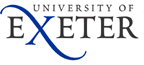 2017 DAVID REES DISTINGUISHED VISITING FELLOWSHIP APPLICATIONClosing date for applications 30th December 2016SECTION A – VISITING FELLOW DETAILS                                                                        SECTION B – HOST ACADEMIC DETAILS                                                                        SECTION C – DETAILS OF THE PROPOSED FELLOW                                                                       A brief statement (750 words max) about the excellence of the proposed fellowA title and brief abstract of the proposed public lectureA clear outline of the activities the proposed Fellow will undertake (including plans for a programme of specialist lectures suitable for PhD level or higher)A current CV of the proposed Fellow (may be appended as a separate attachment) SECTION D – DETAILED BUDGET                                                                       The maximum value of an award is £3,000 and will depend on the proposed length of stay, the cost of the airfare and associated expenses. The committee may not fund the full amount requested. Cost-effective budgets and those taking advantage of other sources of funding will be viewed favourably by the committee.TITLE:NAME:POSITION:UNIVERSITY:DATE OF PROPOSED VISIT:FUNDING SOUGHT:TITLE OF PUBLIC LECTURE:RESEARCH CONNECTIONS WITH THE
UNIVERSITY OF EXETER (IF ANY):TITLE:NAME:PHONE NUMBER:EMAIL ADDRESS:ITEM:AMOUNT:COMMENT:Airfare:(economy class only)Local Travel:Accommodation:Dinner / Reception following public lecture:Subsistence:Total: